Аналитическая справка «Наличие мероприятий по сохранениюи укреплению здоровья воспитанников МБДОУ детский сад №8 «Солнышко» 2021г.»В дошкольной группе систематически и планомерно ведется работа, направленная на сохранение и укрепление здоровья детей. В целях своевременного выявления отклонений в здоровье воспитанников в детском саду проводится отслеживание состояния здоровья детей. Педагоги организуют образовательный процесс с учётом здоровья детей, их индивидуальных особенностей развития. В группах соблюдаются требования СанПиН. Состояние помещений детского сада соответствует гигиеническим требованиям, поддерживается в норме световой, воздушный, питьевой режимы. В детском саду создается безопасная, здоровьесберегающая, комфортная развивающая среда, педагогами регулярно проводятся физкультурно-оздоровительные мероприятия:утренняя гимнастика;другие виды гимнастик (дыхательная, пальчиковая, гимнастика пробуждения);физкультурные занятия, в том числе на воздухе;физкультурные праздники, досуги, соревнования;подвижные и спортивные игры;физминутки и динамические паузы;оздоровительный бег на прогулке;комплекс закаливающих мероприятий;день туризма;дни здоровья;тематические недели «Если хочешь быть здоров, закаляйся!», «Зимние забавы».    План мероприятий по сохранению и укреплению здоровья воспитанниковна  2021 – 2022 учебный год.Цель:  Созданий условий для  охраны и укрепления здоровья детей, организации                     здоровье сберегающего пространства в ДОУ.Задачи:Создание условий для двигательной активности и физического развития детей.Использование здоровьесберегающих технологий и оздоровительных методик в работе ДОУ.Взаимодействие с родителями по созданию здоровьесберегающего пространства в ДОУ.№ п.пСодержаниеГруппаПериодичность выполненияОтветственные1.Оптимизация режимаОптимизация режимаОптимизация режимаОптимизация режима1.1Организация пребывания детей в ДОУ, в соответствии с возрастными особенностями, согласно, утверждённого режима для  всех возрастных групп на тёплый и холодный период времени года.все возрастные группыЕжегодноВоспитатели1.2Организация  процесса адаптации вновь прибывших детей в группе. Ведение листов адаптации при поступлении детей в детский сад.младшая группаЕжегодноВоспитатели1.3Организация прогулок : первую половина дня и вторую половина дня не менее 3-х часовВсе группы ЕжедневноВоспитатели1.4Организация дневного сна в соответствии с возрастными особенностями, согласно,  установленного режима.все возрастные группыЕжедневноВоспитатели1.5Организация НОД  в соответствии с СанПиН, обязательное проведение физкультминутки в середине НОД.все возрастные группыЕжедневноВоспитатели1.6Организация четырёх разового питания:1 завтрак, 2 завтрак, обед, полдник.все возрастные группыЕжедневноПовар,воспитатели,помощник воспитателя2Физкультурно – оздоровительная и профилактическая работаФизкультурно – оздоровительная и профилактическая работаФизкультурно – оздоровительная и профилактическая работаФизкультурно – оздоровительная и профилактическая работа2.1Организация занятий по физическому развитию детей 3 раза в неделю: 2 раза – групповая, 1 раз – на открытом воздухевсе возрастные группыЕжегодноВоспитатели.2.2Организация бесед с детьми по валеологии.Группы младшего и старшего дошкольного возраста.Согласно,  планам воспитателейВоспитатели2.2Организация утренней гимнастики.Холодный период года – групповая.Тёплый период года – улица.все возрастные группыЕжедневноВоспитатели2.3Организация подвижных игр, спортивных упражнений, эстафет, соревнований, оздоровительного бега в группах и на прогулке.все возрастные группыЕжедневноВоспитатели2.4Организация  праздника здоровья.все возрастные группыЕжемесячноВоспитатели2.5Организация воздушных, солнечных ванн в режимных моментах, гимнастика после сна.все возрастные группыЕжедневноВоспитатели2.6Организация водных процедур (гигиеничное умывание умывание, мытьё рук перед приёмом пищи и по мере загрязнения)Гигиеническое обливание ног перед дневным сном, хождения по тропинки здоровья  – тёплый период года.все возрастные группыЕжедневноИюнь, июль, августВоспитатели2.7Ходьба босиком. Ходьба по массажным коврикам  с целью закаливания и профилактики плоскостопия.все возрастные группыЕжедневноВоспитатели2.7Проведение дыхательной гимнастики с целью нормализации дыхания и сопротивляемости организма.все возрастные группыЕжедневноВоспитатели2.8Использование релаксационных пауз:- минутки тишины- музыкальные паузы все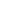 возрастныегруппыСогласно,  планам воспитателей,специалистовВоспитателиСпециалисты2.9Использование традиционного и нетрадиционного оборудования в совместной и самостоятельной деятельности детей .все возрастные группыЕжедневноВоспитатели3.0Осмотр детей узкими специалистами (детский педиатр, ЛОР, хирург, окулист)все возрастные группыСогласно плана Колундаевской амбулаторииСогласно плана Колундаевской амбулатории3.1Организация проведения профилактических прививок согласно, календаря прививок.все возрастные группыСогласно плана  амбулаторииСогласно плана  амбулатории3.2Организация проведения профилактических мер против гриппа и вирусных заболеваний:- систематическое проветривание,- влажная уборка,- кварцеваниевсе возрастные группыВ осенний и весенний периодВоспитатели.Помощники воспитателя3.3Обеспечение полноценного, рационального, здорового питания:- использование в меню детей фруктов, овощных салатов, фруктовых соков, напитков из садовых  ягод, кисломолочных продуктов и.т.д.все возрастные группыЕжедневноАдминистрация ДОУ4Мониторинг уровня физического развития и состояния здоровья детейМониторинг уровня физического развития и состояния здоровья детейМониторинг уровня физического развития и состояния здоровья детейМониторинг уровня физического развития и состояния здоровья детей4.1Диагностика физической подготовленности детей (2 раза в год: начало и конец года)Все возрастные группыСентябрьМайВоспитатели4.2Мониторинг физического развития детей (рост, вес, объём груди, группа здоровья)все возрастные группы Раз в квартал Медицинская сестра4.3Организация утреннего приёма с определением состояние детей все возрастные группыЕжедневноВоспитатели4.4Заполнение медицинской картывсе возрастные группыПо мере необходимости  Согласно плана   амбулатории5Взаимодействие с родителями .Взаимодействие с родителями .Взаимодействие с родителями .Взаимодействие с родителями .5.1Организация родительских собраний посвящённых сохранению и укреплению здоровья детей.все возрастные группыСогласно, плана воспитателяВоспитатели5.2Информационная и наглядная пропаганда о ЗОЖ :- на стендах во всех возрастных группах,- сайт детского сада- папки передвижки,- стенгазеты.все возрастные группыСистематическоеВоспитатели,5.3Консультации, беседы, практикумы с родителями по оздоровлению детей, используя современные методы и приёмы.все возрастные группыПо мере необходимостиВоспитатели5.4Активное участие родителей в семейных спортивных праздниках.все возрастные группыСогласно планов проводимых мероприятий.Воспитатели6Повышение компетентности педагогов в вопросах укрепления и сохранения здоровья детей.Повышение компетентности педагогов в вопросах укрепления и сохранения здоровья детей.Повышение компетентности педагогов в вопросах укрепления и сохранения здоровья детей.Повышение компетентности педагогов в вопросах укрепления и сохранения здоровья детей.6.1Организация выставок методической литературы на тему « Эффективные формы физкультурно – оздоровительной работы с детьми» (Опыт работы педагогов)воспитатель6.2Организация посещения открытых районных методических объединений на тему «Современные оздоровительные технологии в системе физкультурно – оздоровительной работы в ДОУ». Просмотр открытых занятий. Опыт работы.Воспитатели, специалисты ДОУ6.3Самообразование педагогов на тему: «Какая физкультура нужна дошкольнику?»Воспитатели, специалисты ДОУ6.4Проектная деятельность по реализации физкультурно – оздоровительного направления в ДОУ.Воспитатели, специалисты ДОУ